PRACTICE EXAM – Year 9 English Semester 1 2023SECTION ONE: VOCABULARY & SENTENCES1. CholericA. Corrosive; acidic   B. Irritable or bad-tempered C. To feel sorry for; pitiful   D. cheerful and light-hearted2. AnalogyA. Light; weightless B. An envelope   C. Mystical incantationsD. A comparison between two things3. AkimboA. A division or crackB. Illness or weakness due to old ageC. Hands on hips D. Doing harm in subtle ways4. BrigandA. To edit out any unacceptable elementsB. A bandit, someone who lives by stealingC. A style of art that intends to confuseD. To place objects in a specific configuration5. InsipidA. Very hot and dry B. A noticeable difference   C. To sparkle or perform brilliantly   D. Boring, bland, no flavour or interest6. MagnanimousA. A remedy for all diseases or problems; a cure-allB. Amusing in an odd way C. A group of people who go around with someone famous or important   D. Generous or forgiving7. ElegyA. Contemptuous boldnessB. A poem or speech for someone who has died   C. Submissive behaviourD. A person who mocks politicians8. OstentatiousA. An agreement to meet B. To weigh down or burdenC. One who asks humbly   D. Showy, flashy9. ProfligateA. A factory where cars are processedB. Wild, lacking restraintC. Strong criticism or disapprovalD. A type of plastic that replaces glass10. FecundA. A secret agreementB. Extraordinarily thinC. Fertile or productive D. A state of perplexity or bewilderment11. ManifestA. A raucous gatheringB. A public declaration of intentionsC. To influence or control D. To make clear or obvious by signs or actions; to show12. VenerableA. Wild; untamed, unable to be stoppedB. Deserving respect because of great ageC. Active during the dayD. Crafty; marked by skill in deception13. CountenanceA. At a loss as to what to say or do; perplexed B. To flood or overwhelmC. Solitary; aloneD. Face or expression14. ObliquelyA. Unmistakably; definitely B. Not in a straightforward manner; indirectly C. Casually; calmlyD. Irresponsibly15. AllayA. Skilled at specific tradeB. Able to move around from place to placeC. To subdue or reduceD. Having a harmful effect in a subtle or gradual way16. DepositionA. To praise highly  B. Unclear or difficult to explain; vague C. Applying for a positionD. A statement made in court under oath17. DerisiveA. Lacking flavour; weak or tastelessB. Trying to impress with wealth or statusC. MockingD. Designed to intentionally destruct18. NuanceA. Bad habits or faultsB. A subtle differenceC. Tolerance of delays or mistakes D. Living through someone else19. EpigramA. To beg or pleadB. Expulsion from one’s country of originC. Behaviour; the manner in which one conducts oneselfD. A witty saying20. CurateA. Discontented; irritableB. Absolutely trustworthy or able to be depended upon C. To select and organise items for displayD. Impossible to stop or prevent21. RemonstranceA. Strange; bizarre   B. To break or wrench apart with force  C. A complaint; a strong protest or criticismD. Truth; accuracy   22. NascentA. Just coming into existence or recently appeared B. To act irritably    C. To formally remember and show respectD. To credit to a person or a cause; to attribute23. QuailA. To surrender; to cease resistingB. A thorough explanation of a complicated ideaC. A large amount; more than enoughD. To tremble in fear; to cower24. WritheA. To twist in pain or discomfortB. Widespread; everywhereC. Cheerful in a bad situationD. Spending a lot of money wastefully25. FeignA. Easy to see; abundantly clear   B. The face, countenance, or appearance of a personC. To pretend or fakeD. Showing strong, forceful feeling; passionate26. FatuousA. Obese; overweightB. Silly and pointless; foolishC. Inciting others to overthrow an authorityD. A vigorous outpouring of many things at once27. SubversiveA. Inflammatory; causing fires or argumentsB. Slow and clumsy because of great weightC. Overly concerned with unimportant detailsD. Working against a system trying to destroy it from within28. MeinA. To skip about or frolicB. The fluid held inside the spleen   C. Appearance or mannerD. To be abundant or plentiful in number29. ConfoundA. ClothingB. To consider in speech or writingC. To confuse or surpriseD. Contempt for something seen as unworthy30. FurtiveA. Trying not to be noticed or seen; sneakyB. To make more certainC. Not needed or useful; unnecessaryD. To work together with others	/301. Name the type of sentence:The surface of the liquid began to undulate slightly when I moved the glass.Type of sentence: __________________________________Ben decided to purge his wardrobe of any clothes that were too small.Type of sentence: __________________________________				/22. Circle the VERBS in these sentences:My chess partner was a worthy foe, but I defeated him in the end.Although John is a voracious reader, he doesn't like graphic novels.	/23. Circle the SUBJECT in these sentences:If food gets lodged between your teeth, you should use dental floss to remove it.Jennifer can sometimes act rather imperious at school.	/24. In the sentences below:	Circle any coordinating conjunctionsUnderline any subordinating conjunctions.You can tell she is a chef because she notices every single flavour in the meal.Smoking is a disgusting habit and it causes irreversible damage to healthy lungs.That penguin looks very suspicious so I’m going to report him to Crime Stoppers.My dog was not interested when I offered him some broccoli.	/42. Write two simple sentences:	/23. Write two compound sentences:	/24. Write two complex sentences: 	/2END OF SECTION ONE	/46SECTION TWO: POETRY & SYMBOLISM1. Briefly describe the structure & features of the following poetry types.a) Sonnet: _______________________________________________________________________________________________________________________________________________________________________________________________________________________________________________________________/2b) Villanelle:_______________________________________________________________________________________________________________________________________________________________________________________________________________________________________________________________/2c) Psalm:_______________________________________________________________________________________________________________________________________________________________________________________________________________________________________________________________/2d) Free verse:_______________________________________________________________________________________________________________________________________________________________________________________________________________________________________________________________/2e) Ballad:_______________________________________________________________________________________________________________________________________________________________________________________________________________________________________________________________/22. Read the poem below and label 5 DIFFERENT poetic devices (i.e. two similes do not count as two devices). 	/5WarI didn’t ask to fight this warA battle that I never seem to winEach new attack creates a scarAnother trigger clicks, the sky goes darkAnd now I can’t find air to breatheI stumble in a suffocating smogNow gasping, choking, panicking I don’t know why it’s happeningThe war is wretched, weary workA grave to dig with blunt and broken spadesA heavy weight around my neckA tightened iron band around my lungs The simple things are now too hardTo eat, to speak, to take another stepIt’s like I’m trapped inside a pitI don’t know why I’m fighting itThe war consumes all other thoughtsLike creatures caged, I only see the barsWhile others wander, laughing, freeI witness joy but cannot touch or feel The war is always whisperingCruel words are poison, and they never stopGive up, you’ve lost, it’s your fault nowI’d ask for help but don’t know howFrom outside, others think it’s fine From where they sit it doesn’t look so badPerhaps I’m doing something wrongI am invisible, the mirror’s blankThey cannot hear my silent screamsI run towards a light I cannot seeWhy am I lost? I know this placeI don’t know how to stop the chasePlease grab my hand and don’t let goYou’re here; it helps more than you’ll ever knowThe battle’s calmer when you stay I can survive this war for one more dayWhat do you think the war symbolises in this poem? __________________________________________________________________________________________________________________________________________________________/1Explain why you think so – what clues did you use to determine what it might symbolise?_______________________________________________________________________________________________________________________________________________________________________________________________________________________________________________________________/2What do you think is the meaning or message of this poem?_______________________________________________________________________________________________________________________________________________________________________________________________________________________________________________________________/1What is the tone or mood of this poem?_______________________________________________________________/1Choose three of the devices you labelled and explain what effect they have on the audience. 	/33. In the table below, write a brief definition of the following poetic terms:	/104. What is the difference between assonance and consonance?_______________________________________________________________________________________________________________________________________________________________________________________________/2Use the information in the box below to help you work out the meter for questions 6 and 8.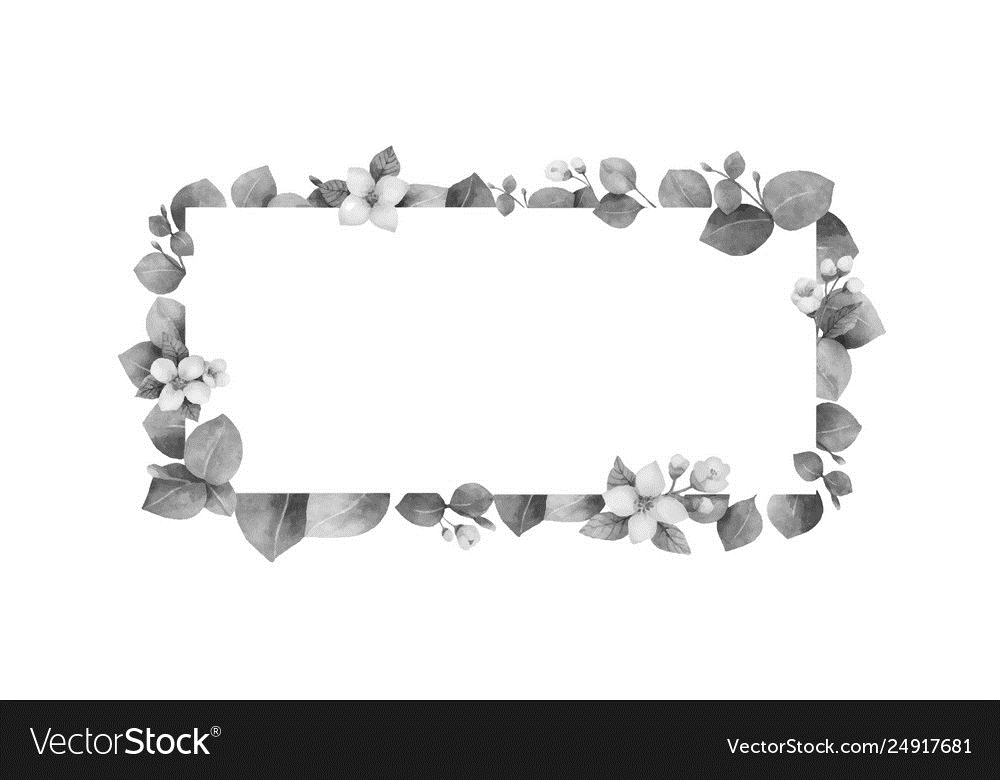 Feet:Trochee (DAH-da) e.g. TROphyiamb (da-DAH) e.g. inDEEDSpondee (DAH-DAH) e.g. TVDactyl (DAH-da-da) e.g. CERtainlyAnapest (da-da-DAH) e.g. interrupt(Trochaic, iambic, dactylic, anapestic, spondaic)one foot = monometertwo feet = dimeterthree feet = trimeterfour feet = tetrameterfive feet = pentametersix feet = hexameterseven feet = heptametereight feet = octameterExample:If there are three IAMBS (three ‘da-DAH’s) per line, the meter would be iambic trimeter. Remember, it does not have to be exact – you are looking for the general/overall pattern5. In the verse below, underline or highlight the stressed (emphasised) syllables. HINT: Make sure you only underline the SYLLABLE that should be emphasised, not the entire word. The first line has been done as an example.Of that forbidden tree, whose mortal tasteBrought death into the world, and all our woe,With loss of Eden, till one greater manRestore us, and regain the blissful seat, That shepherd, who first taught the chosen seed	/46. What is the meter of the verse in question 5?________________________________________________________________________________________________________________________________	/27. In the verse below, underline or highlight the stressed syllables. It is missing me not how I’m stretched on your grave,With no purpose, nor mission my mourning could save,Still I rise every day and assume my routine,Of repentance for sins of mine yet to be seen.	/48. What is the meter of the verse in question 7?_______________________________________________________________/2END OF SECTION TWO	/47SECTION THREE: DESCRIPTIVE & EVALUATIVE LANGUAGE1. In the table below, list 3 of the key features of descriptive writing and give an example.	/62. Write a short description of the image below using some of the techniques you identified.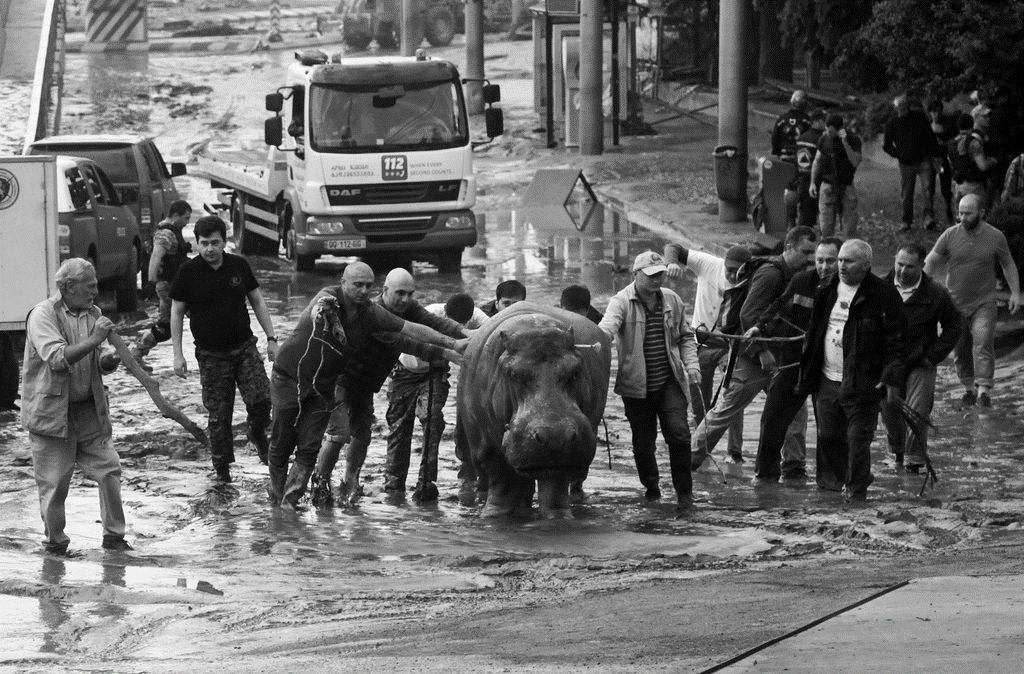 _______________________________________________________________________________________________________________________________________________________________________________________________________________________________________________________________________________________________________________________________________________________________________________________________________________________________________________________________________________________________________________________________________________________________________________________________________________________________________________________________________________________________________________________________________________________________________________________________/64. In the table below, list the three main tools used in evaluative language and give an example.5. Give an example of…a) a comparative adjective: __________________________b) a superlative adjective: ____________________________c) an implicit judgment: __________________________________________________________d) a mild judgment: ______________________________________________________________	/46. Write an evaluation of the two texts below using the techniques you identified:Text 1: Poem	Text 2: Political Cartoon“My Country” by Oscar Krahnvohl	 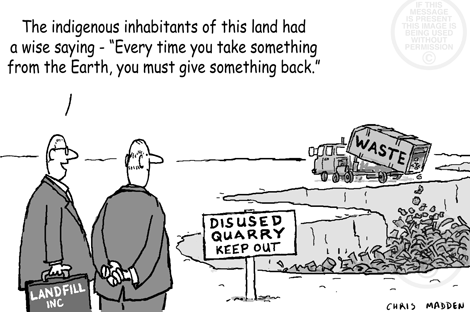 I love a sunburnt country, A land of open drainsMid-urban sprawl expandedFor cost-accounting gains;Broad, busy bulldozed acresOnce wastes of fern and treesNow rapidly enrichingInvestors overseas.A nature-loving countryBeneath whose golden wattlesThe creek is fringed with newspapersAnd lined with broken bottles.I love her massive chimneys,Production’s, profit’s pride,Interminably pouring,Pollution high and wide.Evaluate the two texts here: _______________________________________________________________________________________________________________________________________________________________________________________________________________________________________________________________________________________________________________________________________________________________________________________________________________________________________________________________________________________________________________________________________________________________________________________________________________________________________________________________________________________________________________________________/5END OF SECTION THREE	/47SECTION FOUR: MULAN & ESSAY WRITING 1. In the table below, list four similarities or differences in the way Chinese culture is portrayed in Disney’s cartoon Mulan (1998) and the live action Mulan (2020). For each, explain how it relates to Chinese culture.	/82. What should the introduction paragraph of an essay contain?_______________________________________________________________________________________________________________________________________________________________________________________________________________________________________________________________/23. What does PEEL stand for in an essay paragraph?_______________________________________________________________________________________________________________________________________________________________________________________________________________________________________________________________________________________________________________________________________________________________________________________________/44. What should the conclusion paragraph of an essay contain?________________________________________________________________________________________________________________________________________________________________________________________________________________________________________________________________________________________________________________________________	/25. The following sentences contain mistakes in academic language. Re-write them beneath in formal language appropriate for an essay.(The first one has been done as an example) The 1st difference is that Mulan doesn’t start as a teen, she’s only like 8 at the start of the movie.The first difference is that Mulan does not start as an adolescent. She is aged around eight at the beginning of the film.	The witch has super awesome powers and can turn into a hawk and stuff, but she still can’t get the main villain guy and the 10 Rohran tribes to respect her. ___________________________________________________________________________________________________________________________________________________________________________________________________________________________________________/2I think the cartoon’s more entertaining. In my opinion the newer one’s more like a war epic or something. This doesn’t seem as interesting to me.___________________________________________________________________________________________________________________________________________________________________________________________________________________________________________/2The 2rd reason is that they don’t even really explain how chi works and that’s why people don’t get it. ___________________________________________________________________________________________________________________________________________________________________________________________________________________________________________/26. Rephrase the following sentences, making them sound more academic by nominalising the verbs.After the two disruptive students were separated, they produced better work.___________________________________________________________________________________________________________________________________________________________________________________________________________________________________________/1The leaflets will be distributed around the neighbourhood to advertise my lawnmowing business.___________________________________________________________________________________________________________________________________________________________________________________________________________________________________________/1END OF SECTION FOUR	/23TOTAL MARKS:	/177DeviceEffect1.2.3.TermMeaningSymbolismTone & moodEnjambmentParallelismRefrainCaesuraDictionImageryStanzaPersonaFeatureExamplea)b)c)ToolExamplea)b)c)Difference or similarityWhat aspect/s of Chinese culture does this relate to?1.2.3.4. 